WS 4-2 						Name:_________________________________							Date:_________________ Class:__________Tell whether each of the following relations represent a function.  Why or why not?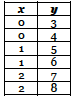 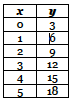 1.                                             2.				3. 						             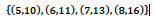 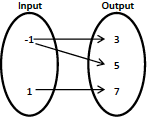 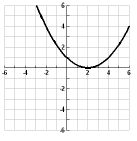 4.   					         	    5.     5.   Write the following ordered pairs in function notation and a mapping 	{ (2,4), (-3,1), (0,-2), (5,0) }6.  Write the following as a table and graph them 	f(-3)= -2, f(-1)=0, f(1)=2, f(3)= 47.  Provide an example of a relation that is a function 8.  Provide an example of a relation that is not a function 